AVIP RICE PLATFORM MEMBERS WITH NEMA PSU, CONTRACTORS AND ENGINEERS                          WEDNESDAY 28TH JUNE 2018                  AT NEMA CONFRENCE HALL ABUKO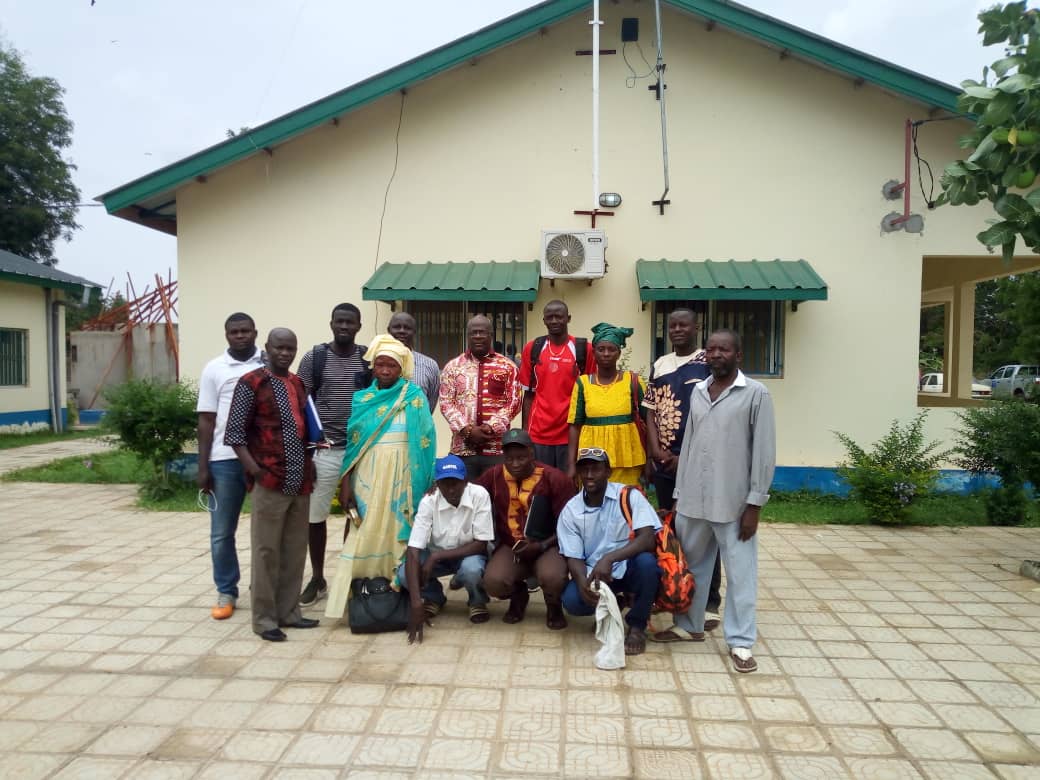                                                        A GROUP PHOTO (28TH JUNE 2018)IntroductionThe main focus of this meeting was centered on the concerns of the AVIP rice platform entry points as indicated during the launching of the platforms Mr. jarra in his introductory remarks reminded the participants to focus on the entry point problems so that the PSU can be fully aware of them and try to sort solutions further urge the PSU staffs to take note of their concerns as they are very important issues hindering the operations of the platforms, he then welcomed all the participants and assured them that let them feel free to voice out any concern and ask questions where necessary to clear their dough.Mr Paul mendy also highlighted the importance of the meeting as a forum of interaction between the platform members and project staffs, he noted that such interactions creates better communication and understanding he thanked all participants for coming on time.Mr Ensa colley in his closing remarks on behalf the project Director told participants that the Director was very concern and interested in this meeting this is why he took no time in the facilitation this the that accord him the opportunity to hear farmers concerns and how to better provide solutions, however he express his disappointment as to how the contracts works were delayed by the contractors and supervising engineers he assured the members that all efforts will be made to finish the incomplete works and rehabilitations because contractors payments are not fully paidMr colley on behalf the Project Director thanked all the participants for their patience and cooperation.As during the horticulture meeting platforms were allowed to come up with their concernsBoiramEquipment/machinery production, processing quantity and quality seeds and fertilizerStorage facilityProcessing centerSupport with cash to buy the products(harvest)by the cooperative and retail to make a marginResponse by the PSU knowledge management officerProvision of cash he said the farmer organization has D1.3 million in their account enough to invest in their farming activitiesEquipment—he said the equipment management framework is already developed and the project is already providing this for themStorage – storage facilities will be provided for themUpstream value chain processing facility to be providedBoiram already supplied with seeds and fertilizer(supplies already in sapu to be collected by next week)Information sharing within the platform members required for awareness Pakalinding Pakalinding rice field is 200ha and the project and project access road only facilitates only 45% of the beneficiaries, another road to( SULU BOLONG)required to create access for the larger 55%Internal access roads in the rice fields are not availableSkills training in GAP adoption to improve production and productivity.KudangSeeds, fertilizer and equipmentAdvance training skills and promote adoption of GAP and effective commercialization methodsTractor ploughing required soonest before heavy rains are experiencedAction pointsSeed distribution and fertilizers to begin next weekProduction, processing and marketing equipment at PSU levelField trip to harmonize AVIP and FOs after 17th june 2018(joint visit KMO,BDO and AVIP core teamAll platform members to join the FOs AVIP core team and KMO&BDO to embark on joint visit to each of the rice platforms to convince the 18 executive members of the FOs and the 18 AVIP members to harmonize the objectives of both which are meant to complement each otherEnsa to followup with DOA on the distribution of P2RSseeds and fertilizers and communicate outcome to the platforms by Friday the 29th of June 2018Ensa to contact Musa Bayo for the Nema allocated tractor to assist ploughing for AVIP members at kudang ConclusionThe meeting ended successfully all points were noted by the project staffs as the problems of the rice platforms do not significantly all the problems were answered the project promised to take care of their concernsANNEXLIST OF PARTICIPANTSNONames Institutions Contact numbers1Bakary JammehNema Chosso33473022Bakary EK JammehNema33293033Banky NjieNema35292924Lasana JarraAVIP72024235Lamin Jasseh Consultant709798006Paul L MendyAVIP focal point92672507Ensa ColleyNema Chosso99925128Fanta BoyeBoiram 24487739Ali BoyeBoiram 793825910Ebrima SussoPakalinding 677812511Bakery Seedy CeesayPakalinding 698046412Sainey Camara Kudang 680985513Mamadi DansoKudang 695875914Sarjo JarjuFacilitator/Kudang 7804805/669235515Jainaba ManjangGYIN Gambia2865563/34076016Bassiru FofanaCo-facilitator/Kudang3748333/6748333